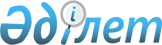 Жамбыл облысы Мойынқұм аудандық мәслихатының 2021 жылғы 29 желтоқсандағы №14-2 "2022-2024 жылдарға арналған Мойынқұм ауданы ауылдық округтерінің бюджеттері туралы" шешіміне өзгерістер енгізу туралыЖамбыл облысы Мойынқұм аудандық мәслихатының 2022 жылғы 20 сәуірдегі № 17-2 шешімі
      Мойынқұм аудандық мәслихаты ШЕШТІ:
       1. "2022-2024 жылдарға арналған Мойынқұм ауданы ауылдық округтерінің бюджеттері туралы" Жамбыл облысы Мойынқұм аудандық мәслихатының 2021 жылғы 29 желтоқсандағы №14-2 шешіміне келесі өзгерістер енгізілсін:
      "1- тармақ жаңа редакцияда мазмұндалсын:
      1.2022-2024 жылдарға арналған ауылдық округтерінің бюджеттері 1, 2, 3, 4, 5, 6, 7, 8, 9, 10, 11, 12, 13, 14, 15, 16, 17, 18, 19, 20, 21, 22, 23, 24, 25, 26, 27, 28, 29, 30, 31, 32, 33, 34, 35, 36, 37, 38, 39, 40, 41, 42, 43, 44, 45, 46, 47, 48 қосымшаларға сәйкес, оның ішінде 2022 жылға келесі көлемдерде бекітілсін: 
      1.1. Мойынқұм ауылдық округі бойынша:
      1) кірістер – 171 543 мың теңге, оның ішінде:
      салықтық түсімдер – 24 912 мың теңге;
      салықтық емес түсімдер – 0 мың теңге;
      негізгі капиталды сатудан түсетін түсімдер – 0 мың теңге;
      трансферттердің түсімі – 146 631 мың теңге;
      2) шығындар – 178 110 мың теңге;
      3) таза бюджеттік кредиттеу – 0 мың теңге, оның ішінде:
      бюджеттік кредиттер – 0 мың теңге;
      бюджеттік кредиттерді өтеу – 0 мың теңге;
      4) қаржы активтерімен жасалатын операциялар бойынша сальдо – 0 мың теңге, оның ішінде:
      қаржы активтерін сатып алу – 0 мың теңге;
      мемлекеттің қаржы активтерін сатудан түсетін түсімдер – 0 мың теңге;
      5) бюджет тапшылығы (профициті) – - 6 567 мың теңге;
      6) бюджет тапшылығын қаржыландыру (профицитін пайдалану) – 6 567 мың теңге, оның ішінде:
      қарыздар түсімі – 0 мың теңге;
      қарыздарды өтеу – 0 мың теңге;
      бюджет қаражатының пайдаланылатын қалдықтары – 6 567 мың теңге.
      1.2. Бірлік ауылдық округі бойынша:
      1) кірістер – 56 506 мың теңге, оның ішінде:
      салықтық түсімдер – 4 878 мың теңге;
      салықтық емес түсімдер – 0 мың теңге;
      негізгі капиталды сатудан түсетін түсімдер – 0 мың теңге;
      трансферттердің түсімі – 51 628 мың теңге;
      2) шығындар – 60 443 мың теңге;
      3) таза бюджеттік кредиттеу – 0 мың теңге, оның ішінде:
      бюджеттік кредиттер – 0 мың теңге;
      бюджеттік кредиттерді өтеу – 0 мың теңге;
      4) қаржы активтерімен жасалатын операциялар бойынша сальдо – 0 мың теңге, оның ішінде:
      қаржы активтерін сатып алу – 0 мың теңге;
      мемлекеттің қаржы активтерін сатудан түсетін түсімдер – 0 мың теңге;
      5) бюджет тапшылығы (профициті) – - 3 937 мың теңге;
      6) бюджет тапшылығын қаржыландыру (профицитін пайдалану) – 3937 мың теңге, оның ішінде:
      қарыздар түсімі – 0 мың теңге;
      қарыздарды өтеу – 0 мың теңге;
      бюджет қаражатының пайдаланылатын қалдықтары – 3937 мың теңге.
      1.3. Кенес ауылдық округі бойынша:
      1) кірістер – 59 371 мың теңге, оның ішінде:
      салықтық түсімдер – 2 929 мың теңге;
      салықтық емес түсімдер – 0 мың теңге;
      негізгі капиталды сатудан түсетін түсімдер – 0 мың теңге;
      трансферттердің түсімі – 56 442 мың теңге;
      2) шығындар – 61 338 мың теңге;
      3) таза бюджеттік кредиттеу – 0 мың теңге, оның ішінде:
      бюджеттік кредиттер – 0 мың теңге;
      бюджеттік кредиттерді өтеу – 0 мың теңге;
      4) қаржы активтерімен жасалатын операциялар бойынша сальдо – 0 мың теңге, оның ішінде:
      қаржы активтерін сатып алу – 0 мың теңге;
      мемлекеттің қаржы активтерін сатудан түсетін түсімдер – 0 мың теңге;
      5) бюджет тапшылығы (профициті) – - 1 967 мың теңге;
      6) бюджет тапшылығын қаржыландыру (профицитін пайдалану) – 1 967 мың теңге, оның ішінде:
      қарыздар түсімі – 0 мың теңге;
      қарыздарды өтеу – 0 мың теңге;
      бюджет қаражатының пайдаланылатын қалдықтары – 1 967 мың теңге.
      1.4. Шығанақ ауылдық округі бойынша:
      1) кірістер – 93 688 мың теңге, оның ішінде:
      салықтық түсімдер – 6 057 мың теңге;
      салықтық емес түсімдер – 0 мың теңге;
      негізгі капиталды сатудан түсетін түсімдер – 0 мың теңге;
      трансферттердің түсімі – 87 631 мың теңге;
      2) шығындар – 96 540 мың теңге;
      3) таза бюджеттік кредиттеу – 0 мың теңге, оның ішінде:
      бюджеттік кредиттер – 0 мың теңге;
      бюджеттік кредиттерді өтеу – 0 мың теңге;
      4) қаржы активтерімен жасалатын операциялар бойынша сальдо – 0 мың теңге, оның ішінде:
      қаржы активтерін сатып алу – 0 мың теңге;
      мемлекеттің қаржы активтерін сатудан түсетін түсімдер – 0 мың теңге;
      5) бюджет тапшылығы (профициті) – - 2 852 мың теңге;
      6) бюджет тапшылығын қаржыландыру (профицитін пайдалану) – 2 852 мың теңге, оның ішінде:
      қарыздар түсімі – 0 мың теңге;
      қарыздарды өтеу – 0 мың теңге;
      бюджет қаражатының пайдаланылатын қалдықтары – 2 852 мың теңге.
      1.5. Ұланбел ауылдық округі бойынша:
      1) кірістер – 76 874 мың теңге, оның ішінде:
      салықтық түсімдер – 2 079 мың теңге;
      салықтық емес түсімдер – 0 мың теңге;
      негізгі капиталды сатудан түсетін түсімдер – 0 мың теңге;
      трансферттердің түсімі – 74795 мың теңге;
      2) шығындар – 77 822 мың теңге;
      3) таза бюджеттік кредиттеу – 0 мың теңге, оның ішінде:
      бюджеттік кредиттер – 0 мың теңге;
      бюджеттік кредиттерді өтеу – 0 мың теңге;
      4) қаржы активтерімен жасалатын операциялар бойынша сальдо – 0 мың теңге, оның ішінде:
      қаржы активтерін сатып алу – 0 мың теңге;
      мемлекеттің қаржы активтерін сатудан түсетін түсімдер – 0 мың теңге;
      5) бюджет тапшылығы (профициті) – - 948 мың теңге;
      6) бюджет тапшылығын қаржыландыру (профицитін пайдалану) – 948 мың теңге, оның ішінде:
      қарыздар түсімі – 0 мың теңге;
      қарыздарды өтеу – 0 мың теңге;
      бюджет қаражатының пайдаланылатын қалдықтары – 948 мың теңге.
      1.6. Қарабөгет ауылдық округі бойынша:
      1) кірістер – 80 669 мың теңге, оның ішінде:
      салықтық түсімдер – 2 239 мың теңге;
      салықтық емес түсімдер – 0 мың теңге;
      негізгі капиталды сатудан түсетін түсімдер – 0 мың теңге;
      трансферттердің түсімі – 78 430 мың теңге;
      2) шығындар – 81 893 мың теңге;
      3) таза бюджеттік кредиттеу – 0 мың теңге, оның ішінде:
      бюджеттік кредиттер – 0 мың теңге;
      бюджеттік кредиттерді өтеу – 0 мың теңге;
      4) қаржы активтерімен жасалатын операциялар бойынша сальдо – 0 мың теңге, оның ішінде:
      қаржы активтерін сатып алу – 0 мың теңге;
      мемлекеттің қаржы активтерін сатудан түсетін түсімдер – 0 мың теңге;
      5) бюджет тапшылығы (профициті) – - 1 224 мың теңге;
      6) бюджет тапшылығын қаржыландыру (профицитін пайдалану) – 1 224 мың теңге, оның ішінде:
      қарыздар түсімі – 0 мың теңге;
      қарыздарды өтеу – 0 мың теңге;
      бюджет қаражатының пайдаланылатын қалдықтары – 1 224 мың теңге.
      1.7. Қылышбай ауылдық округі бойынша:
      1) кірістер – 37 791 мың теңге, оның ішінде:
      салықтық түсімдер – 1 584 мың теңге;
      салықтық емес түсімдер – 0 мың теңге;
      негізгі капиталды сатудан түсетін түсімдер – 0 мың теңге;
      трансферттердің түсімі – 36 207 мың теңге;
      2) шығындар – 38 519 мың теңге;
      3) таза бюджеттік кредиттеу – 0 мың теңге, оның ішінде:
      бюджеттік кредиттер – 0 мың теңге;
      бюджеттік кредиттерді өтеу – 0 мың теңге;
      4) қаржы активтерімен жасалатын операциялар бойынша сальдо – 0 мың теңге, оның ішінде:
      қаржы активтерін сатып алу – 0 мың теңге;
      мемлекеттің қаржы активтерін сатудан түсетін түсімдер – 0 мың теңге;
      5) бюджет тапшылығы (профициті) – - 728 мың теңге;
      6) бюджет тапшылығын қаржыландыру (профицитін пайдалану) – 728 мың теңге, оның ішінде:
      қарыздар түсімі – 0 мың теңге;
      қарыздарды өтеу – 0 мың теңге;
      бюджет қаражатының пайдаланылатын қалдықтары – 728 мың теңге.
      1.8. Жамбыл ауылдық округі бойынша:
      1) кірістер – 40 672 мың теңге, оның ішінде:
      салықтық түсімдер – 2 198 мың теңге;
      салықтық емес түсімдер – 0 мың теңге;
      негізгі капиталды сатудан түсетін түсімдер – 0 мың теңге;
      трансферттердің түсімі – 38 474 мың теңге;
      2) шығындар – 42 894 мың теңге;
      3) таза бюджеттік кредиттеу – 0 мың теңге, оның ішінде:
      бюджеттік кредиттер – 0 мың теңге;
      бюджеттік кредиттерді өтеу – 0 мың теңге;
      4) қаржы активтерімен жасалатын операциялар бойынша сальдо – 0 мың теңге, оның ішінде:
      қаржы активтерін сатып алу – 0 мың теңге;
      мемлекеттің қаржы активтерін сатудан түсетін түсімдер – 0 мың теңге;
      5) бюджет тапшылығы (профициті) – - 2222 мың теңге;
      6) бюджет тапшылығын қаржыландыру (профицитін пайдалану) – 2222 мың теңге, оның ішінде:
      қарыздар түсімі – 0 мың теңге;
      қарыздарды өтеу – 0 мың теңге;
      бюджет қаражатының пайдаланылатын қалдықтары – 2222 мың теңге.
      1.9. Қызылотау ауылдық округі бойынша:
      1) кірістер – 45 645 мың теңге, оның ішінде:
      салықтық түсімдер – 783 мың теңге;
      салықтық емес түсімдер – 0 мың теңге;
      негізгі капиталды сатудан түсетін түсімдер – 0 мың теңге;
      трансферттердің түсімі – 44 862 мың теңге;
      2) шығындар – 45 966 мың теңге;
      3) таза бюджеттік кредиттеу – 0 мың теңге, оның ішінде:
      бюджеттік кредиттер – 0 мың теңге;
      бюджеттік кредиттерді өтеу – 0 мың теңге;
      4) қаржы активтерімен жасалатын операциялар бойынша сальдо – 0 мың теңге, оның ішінде:
      қаржы активтерін сатып алу – 0 мың теңге;
      мемлекеттің қаржы активтерін сатудан түсетін түсімдер – 0 мың теңге;
      5) бюджет тапшылығы (профициті) – - 321 мың теңге;
      6) бюджет тапшылығын қаржыландыру (профицитін пайдалану) – 321 мың теңге, оның ішінде:
      қарыздар түсімі – 0 мың теңге;
      қарыздарды өтеу – 0 мың теңге;
      бюджет қаражатының пайдаланылатын қалдықтары – 321 мың теңге.
      1.10. Қызылтал ауылдық округі бойынша:
      1) кірістер – 63 164 мың теңге, оның ішінде:
      салықтық түсімдер – 1 888 мың теңге;
      салықтық емес түсімдер – 0 мың теңге;
      негізгі капиталды сатудан түсетін түсімдер – 0 мың теңге;
      трансферттердің түсімі – 61 276 мың теңге;
      2) шығындар – 64 409 мың теңге;
      3) таза бюджеттік кредиттеу – 0 мың теңге, оның ішінде:
      бюджеттік кредиттер – 0 мың теңге;
      бюджеттік кредиттерді өтеу – 0 мың теңге;
      4) қаржы активтерімен жасалатын операциялар бойынша сальдо – 0 мың теңге, оның ішінде:
      қаржы активтерін сатып алу – 0 мың теңге;
      мемлекеттің қаржы активтерін сатудан түсетін түсімдер – 0 мың теңге;
      5) бюджет тапшылығы (профициті) – - 1 245 мың теңге;
      6) бюджет тапшылығын қаржыландыру (профицитін пайдалану) – 1 245 мың теңге, оның ішінде:
      қарыздар түсімі – 0 мың теңге;
      қарыздарды өтеу – 0 мың теңге;
      бюджет қаражатының пайдаланылатын қалдықтары – 1 245 мың теңге.
      1.11. Биназар ауылдық округі бойынша:
      1) кірістер – 57 419 мың теңге, оның ішінде:
      салықтық түсімдер – 2 521 мың теңге;
      салықтық емес түсімдер – 0 мың теңге;
      негізгі капиталды сатудан түсетін түсімдер – 0 мың теңге;
      трансферттердің түсімі – 54 898 мың теңге;
      2) шығындар – 59 062 мың теңге;
      3) таза бюджеттік кредиттеу – 0 мың теңге, оның ішінде:
      бюджеттік кредиттер – 0 мың теңге;
      бюджеттік кредиттерді өтеу – 0 мың теңге;
      4) қаржы активтерімен жасалатын операциялар бойынша сальдо – 0 мың теңге, оның ішінде:
      қаржы активтерін сатып алу – 0 мың теңге;
      мемлекеттің қаржы активтерін сатудан түсетін түсімдер – 0 мың теңге;
      5) бюджет тапшылығы (профициті) – - 1 643 мың теңге;
      6) бюджет тапшылығын қаржыландыру (профицитін пайдалану) – 1 643 мың теңге, оның ішінде:
      қарыздар түсімі – 0 мың теңге;
      қарыздарды өтеу – 0 мың теңге;
      бюджет қаражатының пайдаланылатын қалдықтары – 1 643 мың теңге.
      1.12. Хантау ауылдық округі бойынша:
      1) кірістер – 52 644 мың теңге, оның ішінде:
      салықтық түсімдер – 1 932 мың теңге;
      салықтық емес түсімдер – 0 мың теңге;
      негізгі капиталды сатудан түсетін түсімдер – 0 мың теңге;
      трансферттердің түсімі – 50 712 мың теңге;
      2) шығындар – 54 424 мың теңге;
      3) таза бюджеттік кредиттеу – 0 мың теңге, оның ішінде:
      бюджеттік кредиттер – 0 мың теңге;
      бюджеттік кредиттерді өтеу – 0 мың теңге;
      4) қаржы активтерімен жасалатын операциялар бойынша сальдо – 0 мың теңге, оның ішінде:
      қаржы активтерін сатып алу – 0 мың теңге;
      мемлекеттің қаржы активтерін сатудан түсетін түсімдер – 0 мың теңге;
      5) бюджет тапшылығы (профициті) – - 1 780 мың теңге;
      6) бюджет тапшылығын қаржыландыру (профицитін пайдалану) – 1 780 мың теңге, оның ішінде:
      қарыздар түсімі – 0 мың теңге;
      қарыздарды өтеу – 0 мың теңге;
      бюджет қаражатының пайдаланылатын қалдықтары – 1 780 мың теңге.
      1.13 Мирный ауылдық округі бойынша:
      1) кірістер – 50 243 мың теңге, оның ішінде:
      салықтық түсімдер – 1 539 мың теңге;
      салықтық емес түсімдер – 0 мың теңге;
      негізгі капиталды сатудан түсетін түсімдер – 0 мың теңге;
      трансферттердің түсімі – 48 704 мың теңге;
      2) шығындар – 50 374 мың теңге;
      3) таза бюджеттік кредиттеу – 0 мың теңге, оның ішінде:
      бюджеттік кредиттер – 0 мың теңге;
      бюджеттік кредиттерді өтеу – 0 мың теңге;
      4) қаржы активтерімен жасалатын операциялар бойынша сальдо – 0 мың теңге, оның ішінде:
      қаржы активтерін сатып алу – 0 мың теңге;
      мемлекеттің қаржы активтерін сатудан түсетін түсімдер – 0 мың теңге;
      5) бюджет тапшылығы (профициті) – - 131 мың теңге;
      6) бюджет тапшылығын қаржыландыру (профицитін пайдалану) – 131 мың теңге, оның ішінде:
      қарыздар түсімі – 0 мың теңге;
      қарыздарды өтеу – 0 мың теңге;
      бюджет қаражатының пайдаланылатын қалдықтары – 131 мың теңге.
      1.14. Ақбақай ауылдық округі бойынша:
      1) кірістер – 25 953 мың теңге, оның ішінде:
      салықтық түсімдер – 1 265 мың теңге;
      салықтық емес түсімдер – 0 мың теңге;
      негізгі капиталды сатудан түсетін түсімдер – 0 мың теңге;
      трансферттердің түсімі – 24 688 мың теңге;
      2) шығындар – 26 744 мың теңге;
      3) таза бюджеттік кредиттеу – 0 мың теңге, оның ішінде:
      бюджеттік кредиттер – 0 мың теңге;
      бюджеттік кредиттерді өтеу – 0 мың теңге;
      4) қаржы активтерімен жасалатын операциялар бойынша сальдо – 0 мың теңге, оның ішінде:
      қаржы активтерін сатып алу – 0 мың теңге;
      мемлекеттің қаржы активтерін сатудан түсетін түсімдер – 0 мың теңге;
      5) бюджет тапшылығы (профициті) – - 791 мың теңге;
      6) бюджет тапшылығын қаржыландыру (профицитін пайдалану) – 791 мың теңге, оның ішінде:
      қарыздар түсімі – 0 мың теңге;
      қарыздарды өтеу – 0 мың теңге;
      бюджет қаражатының пайдаланылатын қалдықтары – 791 мың теңге.
      1.15. Ақсүйек ауылдық округі бойынша:
      1) кірістер – 41 922 мың теңге, оның ішінде:
      салықтық түсімдер – 2 501 мың теңге;
      салықтық емес түсімдер – 0 мың теңге;
      негізгі капиталды сатудан түсетін түсімдер – 0 мың теңге;
      трансферттердің түсімі – 39 421 мың теңге;
      2) шығындар – 42 101 мың теңге;
      3) таза бюджеттік кредиттеу – 0 мың теңге, оның ішінде:
      бюджеттік кредиттер – 0 мың теңге;
      бюджеттік кредиттерді өтеу – 0 мың теңге;
      4) қаржы активтерімен жасалатын операциялар бойынша сальдо – 0 мың теңге, оның ішінде:
      қаржы активтерін сатып алу – 0 мың теңге;
      мемлекеттің қаржы активтерін сатудан түсетін түсімдер – 0 мың теңге;
      5) бюджет тапшылығы (профициті) – - 179 мың теңге;
      6) бюджет тапшылығын қаржыландыру (профицитін пайдалану) – 179 мың теңге, оның ішінде:
      қарыздар түсімі – 0 мың теңге;
      қарыздарды өтеу – 0 мың теңге;
      бюджет қаражатының пайдаланылатын қалдықтары – 179 мың теңге.
      1.16. Мыңарал ауылдық округі бойынша:
      1) кірістер – 46 004 мың теңге, оның ішінде:
      салықтық түсімдер – 1 070 мың теңге;
      салықтық емес түсімдер – 0 мың теңге;
      негізгі капиталды сатудан түсетін түсімдер – 0 мың теңге;
      трансферттердің түсімі – 44 934 мың теңге;
      2) шығындар – 47 064 мың теңге;
      3) таза бюджеттік кредиттеу – 0 мың теңге, оның ішінде:
      бюджеттік кредиттер – 0 мың теңге;
      бюджеттік кредиттерді өтеу – 0 мың теңге;
      4) қаржы активтерімен жасалатын операциялар бойынша сальдо – 0 мың теңге, оның ішінде:
      қаржы активтерін сатып алу – 0 мың теңге;
      мемлекеттің қаржы активтерін сатудан түсетін түсімдер – 0 мың теңге;
      5) бюджет тапшылығы (профициті) – - 1 060 мың теңге;
      6) бюджет тапшылығын қаржыландыру (профицитін пайдалану) – 1 060 мың теңге, оның ішінде:
      қарыздар түсімі – 0 мың теңге;
      қарыздарды өтеу – 0 мың теңге;
      бюджет қаражатының пайдаланылатын қалдықтары – 1 060 мың теңге".
      Көрсетілген шешімнің 1, 4, 7, 10, 13, 16, 19, 22, 25, 28, 31, 34, 37, 40, 43, 46 қосымшалары осы шешімнің 1, 2, 3, 4, 5, 6, 7, 8, 9, 10, 11, 12, 13, 14, 15, 16 қосымшаларына сәйкес жаңа редакцияда жазылсын.
      2. Осы шешім 2022 жылдың 1 қаңтарынан бастап қолданысқа енгізіледі. 2022 жылға арналған Мойынқұм ауылдық округінің бюджеті 2022 жылға арналған Бірлік ауылдық округінің бюджеті 2022 жылға арналған Кеңес ауылдық округінің бюджеті 2022 жылға арналған Шығанақ ауылдық округінің бюджеті 2022 жылға арналған Ұланбел ауылдық округінің бюджеті 2022 жылға арналған Қарабөгет ауылдық округінің бюджеті 2022 жылға арналған Қылышбай ауылдық округінің бюджеті 2022 жылға арналған Жамбыл ауылдық округінің бюджеті 2022 жылға арналған Қызылотау ауылдық округінің бюджеті 2022 жылға арналған Қызылтал ауылдық округінің бюджеті 2022 жылға арналған Биназар ауылдық округінің бюджеті 2022 жылға арналған Хантау ауылдық округінің бюджеті 2022 жылға арналған Мирный ауылдық округінің бюджеті 2022 жылға арналған Ақбақай ауылдық округінің бюджеті 2022 жылға арналған Ақсүйек ауылдық округінің бюджеті 2022 жылға арналған Мыңарал ауылдық округінің бюджеті
					© 2012. Қазақстан Республикасы Әділет министрлігінің «Қазақстан Республикасының Заңнама және құқықтық ақпарат институты» ШЖҚ РМК
				
      Мойынқұм аудандық 

      маслихатының хатшысы 

Б. Калымбетов
Мойынқұм аудандық 
мәслихатының 2022 жылғы 20 
сәуірдегі №17-2 шешіміне 
1 қосымшаМойынқұм аудандық 
мәслихатының 2021 жылғы 29 
желтоқсандағы №14-2
шешіміне 1 қосымша
Санаты
Санаты
Санаты
Санаты
Сомасы, мың теңге
Сыныбы
Сыныбы
Сыныбы
Сомасы, мың теңге
Кіші сыныбы
Кіші сыныбы
Атауы
1
2
 3
4
5
1. КІРІСТЕР
171543
1
Салықтық түсімдер
24912
01
Табыс салығы
3000
2
Жеке табыс салығы
3000
04
Меншiкке салынатын салықтар
21912
1
Мүлiкке салынатын салықтар
916
3
Жер салығы
344
4
Көлiк құралдарына салынатын салық
20652
 4
Трансферттердің түсімдері
146631
 02
Мемлекеттік басқарудың жоғары тұрған органдарынан түсетін трансферттер
146631
3
Аудандардың (облыстық маңызы бар қаланың) бюджетінен трансферттер
146631
Функционалдық топ 
Функционалдық топ 
Функционалдық топ 
Функционалдық топ 
Сомасы, мың теңге
Бюджеттік бағдарламалардың әкімшісі
Бюджеттік бағдарламалардың әкімшісі
Бюджеттік бағдарламалардың әкімшісі
Сомасы, мың теңге
Бағдарлама
Бағдарлама
Атауы
1
2
3
4
5
2. ШЫҒЫНДАР
178110
01
Жалпы сипаттағы мемлекеттiк қызметтер
68272
124
Аудандық маңызы бар қала, ауыл, кент, ауылдық округ әкімінің аппараты
68272
001
Аудандық маңызы бар қала, ауыл, кент, ауылдық округ әкімінің қызметін қамтамасыз ету жөніндегі қызметтер
68156
022
Мемлекеттік органның күрделі шығыстары
116
07
Тұрғын үй-коммуналдық шаруашылық
107538
124
Аудандық маңызы бар қала, ауыл, кент, ауылдық округ әкімінің аппараты
34774
014
Елді мекендерді сумен жабдықтауды ұйымдастыру
34774
124
Аудандық маңызы бар қала, ауыл, кент, ауылдық округ әкімінің аппараты
72764
008
Елді мекендердегі көшелерді жарықтандыру
10000
009
Елді мекендердің санитариясын қамтамасыз ету
500
011
Елді мекендерді абаттандыру мен көгалдандыру
62264
13
Басқалар
2300
124
Аудандық маңызы бар қала, ауыл, кент, ауылдық округ әкімінің аппараты
2300
040
Өңірлерді дамытудың 2025 жылға дейінгі мемлекеттік бағдарламасы шеңберінде өңірлерді экономикалық дамытуға жәрдемдесу бойынша шараларды іске асыруға ауылдық елді мекендерді жайластыруды шешуге арналған іс-шараларды іске асыру
2300
3. Таза бюджеттік кредиттеу
0
Бюджеттік кредиттер
0
Бюджеттік кредиттерді өтеу
0
4. Қаржы активтерімен жасалынған операциялар бойынша сальдо
0
Қаржы активтерін сатып алу
0
Мемлекеттің қаржы активтерін сатудан түсетін түсімдер
0
5. Бюджет тапшылығы (профициті)
-6567
6. Бюджет тапшылығын қаржыландыру (профицитін пайдалану)
6567
Қарыздар түсімі
0
Қарыздарды өтеу
0
8
Бюджет қаражатының пайдаланылатын қалдықтары
6567
01
Бюджет қаражаты қалдықтары
6567
1
Бюджет қаражатының бос қалдықтары
6567Мойынқұм аудандық мәслихатының
2022 жылғы 20 сәуірдегі №17-2
шешіміне 2 қосымшаМойынқұм аудандық мәслихатының
2021 жылғы 29 желтоқсандағы №14-2
шешіміне 4 қосымша
Санаты
Санаты
Санаты
Санаты
Санаты
Сомасы, мың теңге
Сыныбы
Сыныбы
Сыныбы
Сыныбы
Сомасы, мың теңге
Кіші сыныбы
Кіші сыныбы
Атауы
1
1
2
 3
4
5
1. КІРІСТЕР
56506
1
1
Салықтық түсімдер
4878
04
Меншiкке салынатын салықтар
4878
1
Мүлiкке салынатын салықтар
295
3
Жер салығы
7
4
Көлiк құралдарына салынатын салық
4576
 4
 4
Трансферттердің түсімдері
51628
 02
Мемлекеттік басқарудың жоғары тұрған органдарынан түсетін трансферттер
51628
3
Аудандардың (облыстық маңызы бар қаланың) бюджетінен трансферттер
51628
Функционалдық топ 
Функционалдық топ 
Функционалдық топ 
Функционалдық топ 
Функционалдық топ 
Сомасы, мың теңге
Бюджеттік бағдарламалардың әкімшісі
Бюджеттік бағдарламалардың әкімшісі
Бюджеттік бағдарламалардың әкімшісі
Сомасы, мың теңге
Бағдарлама
Бағдарлама
Атауы
1
1
2
3
4
5
2. ШЫҒЫНДАР
60443
01
01
Жалпы сипаттағы мемлекеттiк қызметтер
54746
124
Аудандық маңызы бар қала, ауыл, кент, ауылдық округ әкімінің аппараты
54746
001
Аудандық маңызы бар қала, ауыл, кент, ауылдық округ әкімінің қызметін қамтамасыз ету жөніндегі қызметтер
54630
022
Мемлекеттік органның күрделі шығыстары
116
07
07
Тұрғын үй-коммуналдық шаруашылық
5697
124
Аудандық маңызы бар қала, ауыл, кент, ауылдық округ әкімінің аппараты
197
014
Елді мекендерді сумен жабдықтауды ұйымдастыру
197
124
Аудандық маңызы бар қала, ауыл, кент, ауылдық округ әкімінің аппараты
5500
008
Елді мекендердегі көшелерді жарықтандыру
4700
011
Елді мекендерді абаттандыру мен көгалдандыру
800
3. Таза бюджеттік кредиттеу
0
Бюджеттік кредиттер
0
Бюджеттік кредиттерді өтеу
0
4. Қаржы активтерімен жасалынған операциялар бойынша сальдо
0
Қаржы активтерін сатып алу
0
Мемлекеттің қаржы активтерін сатудан түсетін түсімдер
0
5. Бюджет тапшылығы (профициті)
-3937
6. Бюджет тапшылығын қаржыландыру (профицитін пайдалану)
3937
Қарыздар түсімі
0
Қарыздарды өтеу
0
8
8
Бюджет қаражатының пайдаланылатын қалдықтары
3937
01
Бюджет қаражаты қалдықтары
3937
1
Бюджет қаражатының бос қалдықтары
3937Мойынқұм аудандық мәслихатының
2022 жылғы 20 сәуірдегі №17-2
шешіміне 3 қосымшаМойынқұм аудандық мәслихатының
2021 жылғы 29 желтоқсандағы №14-2
шешіміне 7 қосымша
Санаты
Санаты
Санаты
Санаты
Санаты
Санаты
Сомасы, мың теңге
Сыныбы
Сыныбы
Сыныбы
Сыныбы
Сыныбы
Сомасы, мың теңге
Кіші сыныбы
Кіші сыныбы
Кіші сыныбы
Кіші сыныбы
Атауы
Атауы
1
2
 3
 3
4
4
5
1. КІРІСТЕР
1. КІРІСТЕР
59371
1
Салықтық түсімдер
Салықтық түсімдер
2929
04
Меншiкке салынатын салықтар
Меншiкке салынатын салықтар
2929
1
1
Мүлiкке салынатын салықтар
Мүлiкке салынатын салықтар
365
3
3
Жер салығы
Жер салығы
17
4
4
Көлiк құралдарына салынатын салық
Көлiк құралдарына салынатын салық
2547
 4
Трансферттердің түсімдері
Трансферттердің түсімдері
56442
 02
Мемлекеттік басқарудың жоғары тұрған органдарынан түсетін трансферттер
Мемлекеттік басқарудың жоғары тұрған органдарынан түсетін трансферттер
56442
3
3
Аудандардың (облыстық маңызы бар қаланың) бюджетінен трансферттер
Аудандардың (облыстық маңызы бар қаланың) бюджетінен трансферттер
56442
Функционалдық топ 
Функционалдық топ 
Функционалдық топ 
Функционалдық топ 
Функционалдық топ 
Функционалдық топ 
Сомасы, мың теңге
Бюджеттік бағдарламалардың әкімшісі
Бюджеттік бағдарламалардың әкімшісі
Бюджеттік бағдарламалардың әкімшісі
Бюджеттік бағдарламалардың әкімшісі
Бюджеттік бағдарламалардың әкімшісі
Сомасы, мың теңге
Бағдарлама
Бағдарлама
Бағдарлама
Атауы
1
2
2
3
3
4
5
2. ШЫҒЫНДАР
61338
01
Жалпы сипаттағы мемлекеттiк қызметтер
43763
124
124
Аудандық маңызы бар қала, ауыл, кент, ауылдық округ әкімінің аппараты
43763
001
001
Аудандық маңызы бар қала, ауыл, кент, ауылдық округ әкімінің қызметін қамтамасыз ету жөніндегі қызметтер
43647
022
022
Мемлекеттік органның күрделі шығыстары
116
07
Тұрғын үй-коммуналдық шаруашылық
5575
124
124
Аудандық маңызы бар қала, ауыл, кент, ауылдық округ әкімінің аппараты
2194
014
014
Елді мекендерді сумен жабдықтауды ұйымдастыру
2194
124
124
Аудандық маңызы бар қала, ауыл, кент, ауылдық округ әкімінің аппараты
3381
008
008
Елді мекендердегі көшелерді жарықтандыру
2431
009
009
Елді мекендердің санитариясын қамтамасыз ету
250
011
011
Елді мекендерді абаттандыру мен көгалдандыру
700
13
Басқалар
12000
124
124
Аудандық маңызы бар қала, ауыл, кент, ауылдық округ әкімінің аппараты
12000
040
040
Өңірлерді дамытудың 2025 жылға дейінгі мемлекеттік бағдарламасы шеңберінде өңірлерді экономикалық дамытуға жәрдемдесу бойынша шараларды іске асыруға ауылдық елді мекендерді жайластыруды шешуге арналған іс-шараларды іске асыру
12000
3. Таза бюджеттік кредиттеу
0
Бюджеттік кредиттер
0
Бюджеттік кредиттерді өтеу
0
4. Қаржы активтерімен жасалынған операциялар бойынша сальдо
0
Қаржы активтерін сатып алу
0
Мемлекеттің қаржы активтерін сатудан түсетін түсімдер
0
5. Бюджет тапшылығы (профициті)
-1967
6. Бюджет тапшылығын қаржыландыру (профицитін пайдалану)
1967
Қарыздар түсімі
0
Қарыздарды өтеу
0
8
Бюджет қаражатының пайдаланылатын қалдықтары
1967
01
01
Бюджет қаражаты қалдықтары
1967
1
1
Бюджет қаражатының бос қалдықтары
1967Мойынқұм аудандық мәслихатының
2022 жылғы 20 сәуірдегі №17-2
шешіміне 4 қосымшаМойынқұм аудандық мәслихатының
2021 жылғы 29 желтоқсандағы №14-2
шешіміне 10 қосымша
Санаты
Санаты
Санаты
Санаты
Санаты
Сомасы, мың теңге
Сыныбы
Сыныбы
Сыныбы
Сыныбы
Сомасы, мың теңге
Кіші сыныбы
Кіші сыныбы
Кіші сыныбы
Атауы
Атауы
1
2
 3
4
4
5
1. КІРІСТЕР
1. КІРІСТЕР
93688
1
Салықтық түсімдер
Салықтық түсімдер
6057
04
Меншiкке салынатын салықтар
Меншiкке салынатын салықтар
6057
1
Мүлiкке салынатын салықтар
Мүлiкке салынатын салықтар
304
3
Жер салығы
Жер салығы
20
4
Көлiк құралдарына салынатын салық
Көлiк құралдарына салынатын салық
5733
 4
Трансферттердің түсімдері
Трансферттердің түсімдері
87631
 02
Мемлекеттік басқарудың жоғары тұрған органдарынан түсетін трансферттер
Мемлекеттік басқарудың жоғары тұрған органдарынан түсетін трансферттер
87631
3
Аудандардың (облыстық маңызы бар қаланың) бюджетінен трансферттер
Аудандардың (облыстық маңызы бар қаланың) бюджетінен трансферттер
87631
Функционалдық топ 
Функционалдық топ 
Функционалдық топ 
Функционалдық топ 
Функционалдық топ 
Сомасы, мың теңге
Бюджеттік бағдарламалардың әкімшісі
Бюджеттік бағдарламалардың әкімшісі
Бюджеттік бағдарламалардың әкімшісі
Бюджеттік бағдарламалардың әкімшісі
Сомасы, мың теңге
Бағдарлама
Бағдарлама
Бағдарлама
Атауы
1
2
3
3
4
5
2. ШЫҒЫНДАР
96540
01
Жалпы сипаттағы мемлекеттiк қызметтер
67824
124
Аудандық маңызы бар қала, ауыл, кент, ауылдық округ әкімінің аппараты
67824
001
001
Аудандық маңызы бар қала, ауыл, кент, ауылдық округ әкімінің қызметін қамтамасыз ету жөніндегі қызметтер
67708
022
022
Мемлекеттік органның күрделі шығыстары
116
07
Тұрғын үй-коммуналдық шаруашылық
28716
124
Аудандық маңызы бар қала, ауыл, кент, ауылдық округ әкімінің аппараты
23208
014
014
Елді мекендерді сумен жабдықтауды ұйымдастыру
23208
124
Аудандық маңызы бар қала, ауыл, кент, ауылдық округ әкімінің аппараты
5508
008
008
Елді мекендердегі көшелерді жарықтандыру
3554
009
009
Елді мекендердің санитариясын қамтамасыз ету
1454
011
011
Елді мекендерді абаттандыру мен көгалдандыру
500
3. Таза бюджеттік кредиттеу
0
Бюджеттік кредиттер
0
Бюджеттік кредиттерді өтеу
0
4. Қаржы активтерімен жасалынған операциялар бойынша сальдо
0
Қаржы активтерін сатып алу
0
Мемлекеттің қаржы активтерін сатудан түсетін түсімдер
0
5. Бюджет тапшылығы (профициті)
-2852
6. Бюджет тапшылығын қаржыландыру (профицитін пайдалану)
2852
Қарыздар түсімі
0
Қарыздарды өтеу
0
8
Бюджет қаражатының пайдаланылатын қалдықтары
2852
01
Бюджет қаражаты қалдықтары
2852
1
1
Бюджет қаражатының бос қалдықтары
2852Мойынқұм аудандық мәслихатының
2022 жылғы 20 сәуірдегі №17-2
шешіміне 5 қосымшаМойынқұм аудандық мәслихатының
2021 жылғы 29 желтоқсандағы №14-2
шешіміне 13 қосымша
Санаты
Санаты
Санаты
Санаты
Сомасы, мың теңге
Сыныбы
Сыныбы
Сыныбы
Сомасы, мың теңге
Кіші сыныбы
Кіші сыныбы
Атауы
1
2
 3
4
5
1. КІРІСТЕР
76874
1
Салықтық түсімдер
2079
04
Меншiкке салынатын салықтар
2079
1
Мүлiкке салынатын салықтар
49
3
Жер салығы
2
4
Көлiк құралдарына салынатын салық
2028
 4
Трансферттердің түсімдері
74795
 02
Мемлекеттік басқарудың жоғары тұрған органдарынан түсетін трансферттер
74795
3
Аудандардың (облыстық маңызы бар қаланың) бюджетінен трансферттер
74795
Функционалдық топ 
Функционалдық топ 
Функционалдық топ 
Функционалдық топ 
Сомасы, мың теңге
Бюджеттік бағдарламалардың әкімшісі
Бюджеттік бағдарламалардың әкімшісі
Бюджеттік бағдарламалардың әкімшісі
Сомасы, мың теңге
Бағдарлама
Бағдарлама
Атауы
1
2
3
4
5
2. ШЫҒЫНДАР
77822
01
Жалпы сипаттағы мемлекеттiк қызметтер
68472
124
Аудандық маңызы бар қала, ауыл, кент, ауылдық округ әкімінің аппараты
68472
001
Аудандық маңызы бар қала, ауыл, кент, ауылдық округ әкімінің қызметін қамтамасыз ету жөніндегі қызметтер
68356
022
Мемлекеттік органның күрделі шығыстары
116
07
Тұрғын үй-коммуналдық шаруашылық
9350
124
Аудандық маңызы бар қала, ауыл, кент, ауылдық округ әкімінің аппараты
6399
014
Елді мекендерді сумен жабдықтауды ұйымдастыру
6399
124
Аудандық маңызы бар қала, ауыл, кент, ауылдық округ әкімінің аппараты
2951
008
Елді мекендердегі көшелерді жарықтандыру
1408
009
Елді мекендердің санитариясын қамтамасыз ету
1043
011
Елді мекендерді абаттандыру мен көгалдандыру
500
3. Таза бюджеттік кредиттеу
0
Бюджеттік кредиттер
0
Бюджеттік кредиттерді өтеу
0
4. Қаржы активтерімен жасалынған операциялар бойынша сальдо
0
Қаржы активтерін сатып алу
0
Мемлекеттің қаржы активтерін сатудан түсетін түсімдер
0
5. Бюджет тапшылығы (профициті)
-948
6. Бюджет тапшылығын қаржыландыру (профицитін пайдалану)
948
Қарыздар түсімі
0
Қарыздарды өтеу
0
8
Бюджет қаражатының пайдаланылатын қалдықтары
948
01
Бюджет қаражаты қалдықтары
948
1
Бюджет қаражатының бос қалдықтары
948Мойынқұм аудандық мәслихатының
2022 жылғы 20 сәуірдегі №17-2
шешіміне 6 қосымшаМойынқұм аудандық мәслихатының
2021 жылғы 29 желтоқсандағы №14-2
шешіміне 16 қосымша
Санаты
Санаты
Санаты
Санаты
Санаты
Санаты
Сомасы, мың теңге
Сыныбы
Сыныбы
Сыныбы
Сыныбы
Сыныбы
Сомасы, мың теңге
Кіші сыныбы
Кіші сыныбы
Кіші сыныбы
Кіші сыныбы
Атауы
Атауы
1
2
 3
 3
4
4
5
1. КІРІСТЕР
1. КІРІСТЕР
80669
1
Салықтық түсімдер
Салықтық түсімдер
2239
04
Меншiкке салынатын салықтар
Меншiкке салынатын салықтар
2239
1
1
Мүлiкке салынатын салықтар
Мүлiкке салынатын салықтар
200
3
3
Жер салығы
Жер салығы
4
4
4
Көлiк құралдарына салынатын салық
Көлiк құралдарына салынатын салық
2035
 4
Трансферттердің түсімдері
Трансферттердің түсімдері
78430
 02
Мемлекеттік басқарудың жоғары тұрған органдарынан түсетін трансферттер
Мемлекеттік басқарудың жоғары тұрған органдарынан түсетін трансферттер
78430
3
3
Аудандардың (облыстық маңызы бар қаланың) бюджетінен трансферттер
Аудандардың (облыстық маңызы бар қаланың) бюджетінен трансферттер
78430
Функционалдық топ 
Функционалдық топ 
Функционалдық топ 
Функционалдық топ 
Функционалдық топ 
Функционалдық топ 
Сомасы, мың теңге
Бюджеттік бағдарламалардың әкімшісі
Бюджеттік бағдарламалардың әкімшісі
Бюджеттік бағдарламалардың әкімшісі
Бюджеттік бағдарламалардың әкімшісі
Бюджеттік бағдарламалардың әкімшісі
Сомасы, мың теңге
Бағдарлама
Бағдарлама
Бағдарлама
Атауы
1
2
2
3
3
4
5
2. ШЫҒЫНДАР
81893
01
Жалпы сипаттағы мемлекеттiк қызметтер
68346
124
124
Аудандық маңызы бар қала, ауыл, кент, ауылдық округ әкімінің аппараты
68346
001
001
Аудандық маңызы бар қала, ауыл, кент, ауылдық округ әкімінің қызметін қамтамасыз ету жөніндегі қызметтер
68230
022
022
Мемлекеттік органның күрделі шығыстары
116
07
Тұрғын үй-коммуналдық шаруашылық
13547
124
124
Аудандық маңызы бар қала, ауыл, кент, ауылдық округ әкімінің аппараты
7891
014
014
Елді мекендерді сумен жабдықтауды ұйымдастыру
7891
124
124
Аудандық маңызы бар қала, ауыл, кент, ауылдық округ әкімінің аппараты
5656
008
008
Елді мекендердегі көшелерді жарықтандыру
2369
009
009
Елді мекендердің санитариясын қамтамасыз ету
2787
011
011
Елді мекендерді абаттандыру мен көгалдандыру
500
3. Таза бюджеттік кредиттеу
0
Бюджеттік кредиттер
0
Бюджеттік кредиттерді өтеу
0
4. Қаржы активтерімен жасалынған операциялар бойынша сальдо
0
Қаржы активтерін сатып алу
0
Мемлекеттің қаржы активтерін сатудан түсетін түсімдер
0
5. Бюджет тапшылығы (профициті)
-1224
6. Бюджет тапшылығын қаржыландыру (профицитін пайдалану)
1224
Қарыздар түсімі
0
Қарыздарды өтеу
0
8
Бюджет қаражатының пайдаланылатын қалдықтары
1224
01
01
Бюджет қаражаты қалдықтары
1224
1
1
Бюджет қаражатының бос қалдықтары
1224Мойынқұм аудандық мәслихатының
2022 жылғы 20 сәуірдегі №17-2
шешіміне 7 қосымшаМойынқұм аудандық мәслихатының
2021 жылғы 29 желтоқсандағы 
№14-2 шешіміне 19 қосымша
Санаты
Санаты
Санаты
Санаты
Санаты
Сомасы, мың теңге
Сыныбы
Сыныбы
Сыныбы
Сыныбы
Сомасы, мың теңге
Кіші сыныбы
Кіші сыныбы
Атауы
1
2
2
 3
4
5
1. КІРІСТЕР
37791
1
Салықтық түсімдер
1584
04
04
Меншiкке салынатын салықтар
1584
1
Мүлiкке салынатын салықтар
250
3
Жер салығы
3
4
Көлiк құралдарына салынатын салық
1331
 4
Трансферттердің түсімдері
36207
 02
 02
Мемлекеттік басқарудың жоғары тұрған органдарынан түсетін трансферттер
36207
3
Аудандардың (облыстық маңызы бар қаланың) бюджетінен трансферттер
36207
Функционалдық топ 
Функционалдық топ 
Функционалдық топ 
Функционалдық топ 
Функционалдық топ 
Сомасы, мың теңге
Бюджеттік бағдарламалардың әкімшісі
Бюджеттік бағдарламалардың әкімшісі
Бюджеттік бағдарламалардың әкімшісі
Сомасы, мың теңге
Бағдарлама
Бағдарлама
Атауы
1
1
2
3
4
5
2. ШЫҒЫНДАР
38519
01
01
Жалпы сипаттағы мемлекеттiк қызметтер
29532
124
Аудандық маңызы бар қала, ауыл, кент, ауылдық округ әкімінің аппараты
29532
001
Аудандық маңызы бар қала, ауыл, кент, ауылдық округ әкімінің қызметін қамтамасыз ету жөніндегі қызметтер
29416
022
Мемлекеттік органның күрделі шығыстары
116
07
07
Тұрғын үй-коммуналдық шаруашылық
8987
124
Аудандық маңызы бар қала, ауыл, кент, ауылдық округ әкімінің аппараты
6125
014
Елді мекендерді сумен жабдықтауды ұйымдастыру
6125
124
Аудандық маңызы бар қала, ауыл, кент, ауылдық округ әкімінің аппараты
2862
008
Елді мекендердегі көшелерді жарықтандыру
2112
009
Елді мекендердің санитариясын қамтамасыз ету
250
011
Елді мекендерді абаттандыру мен көгалдандыру
500
3. Таза бюджеттік кредиттеу
0
Бюджеттік кредиттер
0
Бюджеттік кредиттерді өтеу
0
4. Қаржы активтерімен жасалынған операциялар бойынша сальдо
0
Қаржы активтерін сатып алу
0
Мемлекеттің қаржы активтерін сатудан түсетін түсімдер
0
5. Бюджет тапшылығы (профициті)
-728
6. Бюджет тапшылығын қаржыландыру (профицитін пайдалану)
728
Қарыздар түсімі
0
Қарыздарды өтеу
0
8
8
Бюджет қаражатының пайдаланылатын қалдықтары
728
01
Бюджет қаражаты қалдықтары
728
1
Бюджет қаражатының бос қалдықтары
728Мойынқұм аудандық мәслихатының
2022 жылғы 20 сәуірдегі №17-2
шешіміне 8 қосымшаМойынқұм аудандық мәслихатының
2021 жылғы 29 желтоқсандағы 
№14-2 шешіміне 22 қосымша
Санаты
Санаты
Санаты
Санаты
Сомасы, мың теңге
Сыныбы
Сыныбы
Сыныбы
Сомасы, мың теңге
Кіші сыныбы
Кіші сыныбы
Атауы
1
2
 3
4
5
1. КІРІСТЕР
40672
1
Салықтық түсімдер
2198
04
Меншiкке салынатын салықтар
2198
1
Мүлiкке салынатын салықтар
245
3
Жер салығы
5
4
Көлiк құралдарына салынатын салық
1948
 4
Трансферттердің түсімдері
38474
 02
Мемлекеттік басқарудың жоғары тұрған органдарынан түсетін трансферттер
38474
3
Аудандардың (облыстық маңызы бар қаланың) бюджетінен трансферттер
38474
Функционалдық топ 
Функционалдық топ 
Функционалдық топ 
Функционалдық топ 
Сомасы, мың теңге
Бюджеттік бағдарламалардың әкімшісі
Бюджеттік бағдарламалардың әкімшісі
Бюджеттік бағдарламалардың әкімшісі
Сомасы, мың теңге
Бағдарлама
Бағдарлама
Атауы
1
2
3
4
5
2. ШЫҒЫНДАР
42894
01
Жалпы сипаттағы мемлекеттiк қызметтер
33052
124
Аудандық маңызы бар қала, ауыл, кент, ауылдық округ әкімінің аппараты
33052
001
Аудандық маңызы бар қала, ауыл, кент, ауылдық округ әкімінің қызметін қамтамасыз ету жөніндегі қызметтер
32516
022
Мемлекеттік органның күрделі шығыстары
536
07
Тұрғын үй-коммуналдық шаруашылық
8342
124
Аудандық маңызы бар қала, ауыл, кент, ауылдық округ әкімінің аппараты
5672
014
Елді мекендерді сумен жабдықтауды ұйымдастыру
5672
124
Аудандық маңызы бар қала, ауыл, кент, ауылдық округ әкімінің аппараты
2670
008
Елді мекендердегі көшелерді жарықтандыру
1920
009
Елді мекендердің санитариясын қамтамасыз ету
250
011
Елді мекендерді абаттандыру мен көгалдандыру
500
13
Басқалар
1500
124
Аудандық маңызы бар қала, ауыл, кент, ауылдық округ әкімінің аппараты
1500
040
Өңірлерді дамытудың 2025 жылға дейінгі мемлекеттік бағдарламасы шеңберінде өңірлерді экономикалық дамытуға жәрдемдесу бойынша шараларды іске асыруға ауылдық елді мекендерді жайластыруды шешуге арналған іс-шараларды іске асыру
1500
3. Таза бюджеттік кредиттеу
0
Бюджеттік кредиттер
0
Бюджеттік кредиттерді өтеу
0
4. Қаржы активтерімен жасалынған операциялар бойынша сальдо
0
Қаржы активтерін сатып алу
0
Мемлекеттің қаржы активтерін сатудан түсетін түсімдер
0
5. Бюджет тапшылығы (профициті)
-2222
6. Бюджет тапшылығын қаржыландыру (профицитін пайдалану)
2222
Қарыздар түсімі
0
Қарыздарды өтеу
0
8
Бюджет қаражатының пайдаланылатын қалдықтары
2222
01
Бюджет қаражаты қалдықтары
2222
1
Бюджет қаражатының бос қалдықтары
2222Мойынқұм аудандық мәслихатының
2022 жылғы 20 сәуірдегі №17-2
шешіміне 9 қосымшаМойынқұм аудандық мәслихатының
2021 жылғы 29 желтоқсандағы 
№14-2 шешіміне 25 қосымша
Санаты
Санаты
Санаты
Санаты
Сомасы, мың теңге
Сыныбы
Сыныбы
Сыныбы
Сомасы, мың теңге
Кіші сыныбы
Кіші сыныбы
Атауы
1
2
 3
4
5
1. КІРІСТЕР
45645
1
Салықтық түсімдер
783
04
Меншiкке салынатын салықтар
783
1
Мүлiкке салынатын салықтар
107
3
Жер салығы
3
4
Көлiк құралдарына салынатын салық
673
 4
Трансферттердің түсімдері
44862
 02
Мемлекеттік басқарудың жоғары тұрған органдарынан түсетін трансферттер
44862
3
Аудандардың (облыстық маңызы бар қаланың) бюджетінен трансферттер
44862
Функционалдық топ 
Функционалдық топ 
Функционалдық топ 
Функционалдық топ 
Сомасы, мың теңге
Бюджеттік бағдарламалардың әкімшісі
Бюджеттік бағдарламалардың әкімшісі
Бюджеттік бағдарламалардың әкімшісі
Сомасы, мың теңге
Бағдарлама
Бағдарлама
Атауы
1
2
3
4
5
2. ШЫҒЫНДАР
45966
01
Жалпы сипаттағы мемлекеттiк қызметтер
31634
124
Аудандық маңызы бар қала, ауыл, кент, ауылдық округ әкімінің аппараты
31634
001
Аудандық маңызы бар қала, ауыл, кент, ауылдық округ әкімінің қызметін қамтамасыз ету жөніндегі қызметтер
31518
022
Мемлекеттік органның күрделі шығыстары
116
07
Тұрғын үй-коммуналдық шаруашылық
6232
124
Аудандық маңызы бар қала, ауыл, кент, ауылдық округ әкімінің аппараты
4136
014
Елді мекендерді сумен жабдықтауды ұйымдастыру
4136
124
Аудандық маңызы бар қала, ауыл, кент, ауылдық округ әкімінің аппараты
2096
008
Елді мекендердегі көшелерді жарықтандыру
1106
009
Елді мекендердің санитариясын қамтамасыз ету
690
011
Елді мекендерді абаттандыру мен көгалдандыру
300
13
Басқалар
8100
124
Аудандық маңызы бар қала, ауыл, кент, ауылдық округ әкімінің аппараты
8100
040
Өңірлерді дамытудың 2025 жылға дейінгі мемлекеттік бағдарламасы шеңберінде өңірлерді экономикалық дамытуға жәрдемдесу бойынша шараларды іске асыруға ауылдық елді мекендерді жайластыруды шешуге арналған іс-шараларды іске асыру
8100
3. Таза бюджеттік кредиттеу
0
Бюджеттік кредиттер
0
Бюджеттік кредиттерді өтеу
0
4. Қаржы активтерімен жасалынған операциялар бойынша сальдо
0
Қаржы активтерін сатып алу
0
Мемлекеттің қаржы активтерін сатудан түсетін түсімдер
0
5. Бюджет тапшылығы (профициті)
-321
6. Бюджет тапшылығын қаржыландыру (профицитін пайдалану)
321
Қарыздар түсімі
0
Қарыздарды өтеу
0
8
Бюджет қаражатының пайдаланылатын қалдықтары
321
01
Бюджет қаражаты қалдықтары
321
1
Бюджет қаражатының бос қалдықтары
321Мойынқұм аудандық мәслихатының
2022 жылғы 20 сәуірдегі №17-2
шешіміне 10 қосымшаМойынқұм аудандық 
мәслихатының 2021 жылғы 29 
желтоқсандағы №14-2
шешіміне 28 қосымша
Санаты
Санаты
Санаты
Санаты
Санаты
Санаты
Сомасы, мың теңге
Сыныбы
Сыныбы
Сыныбы
Сыныбы
Сыныбы
Сомасы, мың теңге
Кіші сыныбы
Кіші сыныбы
Кіші сыныбы
Атауы
Атауы
1
2
2
 3
4
4
5
1. КІРІСТЕР
1. КІРІСТЕР
63164
1
Салықтық түсімдер
Салықтық түсімдер
1888
04
04
Меншiкке салынатын салықтар
Меншiкке салынатын салықтар
1888
1
Мүлiкке салынатын салықтар
Мүлiкке салынатын салықтар
180
3
Жер салығы
Жер салығы
2
4
Көлiк құралдарына салынатын салық
Көлiк құралдарына салынатын салық
1706
 4
Трансферттердің түсімдері
Трансферттердің түсімдері
61276
 02
 02
Мемлекеттік басқарудың жоғары тұрған органдарынан түсетін трансферттер
Мемлекеттік басқарудың жоғары тұрған органдарынан түсетін трансферттер
61276
3
Аудандардың (облыстық маңызы бар қаланың) бюджетінен трансферттер
Аудандардың (облыстық маңызы бар қаланың) бюджетінен трансферттер
61276
Функционалдық топ 
Функционалдық топ 
Функционалдық топ 
Функционалдық топ 
Функционалдық топ 
Функционалдық топ 
Сомасы, мың теңге
Бюджеттік бағдарламалардың әкімшісі
Бюджеттік бағдарламалардың әкімшісі
Бюджеттік бағдарламалардың әкімшісі
Бюджеттік бағдарламалардың әкімшісі
Бюджеттік бағдарламалардың әкімшісі
Сомасы, мың теңге
Бағдарлама
Бағдарлама
Бағдарлама
Бағдарлама
Атауы
1
2
3
3
3
4
5
2. ШЫҒЫНДАР
64409
01
Жалпы сипаттағы мемлекеттiк қызметтер
33655
124
Аудандық маңызы бар қала, ауыл, кент, ауылдық округ әкімінің аппараты
33655
001
001
001
Аудандық маңызы бар қала, ауыл, кент, ауылдық округ әкімінің қызметін қамтамасыз ету жөніндегі қызметтер
33539
022
022
022
Мемлекеттік органның күрделі шығыстары
116
07
Тұрғын үй-коммуналдық шаруашылық
7275
124
Аудандық маңызы бар қала, ауыл, кент, ауылдық округ әкімінің аппараты
3824
014
014
014
Елді мекендерді сумен жабдықтауды ұйымдастыру
3824
124
Аудандық маңызы бар қала, ауыл, кент, ауылдық округ әкімінің аппараты
3451
008
008
008
Елді мекендердегі көшелерді жарықтандыру
2384
009
009
009
Елді мекендердің санитариясын қамтамасыз ету
714
011
011
011
Елді мекендерді абаттандыру мен көгалдандыру
350
12
Көлік және коммуникация
11355
124
Аудандық маңызы бар қала, ауыл, кент, ауылдық округ әкімінің аппараты
11355
013
013
013
Автомобиль жолдарының жұмыс істеуін қамтамасыз ету
11355
13
Басқалар
12124
124
Аудандық маңызы бар қала, ауыл, кент, ауылдық округ әкімінің аппараты
12124
040
040
040
Өңірлерді дамытудың 2025 жылға дейінгі мемлекеттік бағдарламасы шеңберінде өңірлерді экономикалық дамытуға жәрдемдесу бойынша шараларды іске асыруға ауылдық елді мекендерді жайластыруды шешуге арналған іс-шараларды іске асыру
12124
3. Таза бюджеттік кредиттеу
0
Бюджеттік кредиттер
0
Бюджеттік кредиттерді өтеу
0
4. Қаржы активтерімен жасалынған операциялар бойынша сальдо
0
Қаржы активтерін сатып алу
0
Мемлекеттің қаржы активтерін сатудан түсетін түсімдер
0
5. Бюджет тапшылығы (профициті)
-1245
6. Бюджет тапшылығын қаржыландыру (профицитін пайдалану)
1245
Қарыздар түсімі
0
Қарыздарды өтеу
0
8
Бюджет қаражатының пайдаланылатын қалдықтары
1245
01
Бюджет қаражаты қалдықтары
1245
1
1
1
Бюджет қаражатының бос қалдықтары
1245Мойынқұм аудандық 
мәслихатының 2022 жылғы 
20 сәуірдегі №17-2 шешіміне 
11 қосымшаМойынқұм аудандық 
мәслихатының 2021 жылғы
 29 желтоқсандағы №14-2
шешіміне 31 қосымша
Санаты
Санаты
Санаты
Санаты
Санаты
Санаты
Сомасы, мың теңге
Сыныбы
Сыныбы
Сыныбы
Сыныбы
Сыныбы
Сомасы, мың теңге
Кіші сыныбы
Кіші сыныбы
Кіші сыныбы
Кіші сыныбы
Атауы
Атауы
1
2
 3
 3
4
4
5
1. КІРІСТЕР
1. КІРІСТЕР
57419
1
Салықтық түсімдер
Салықтық түсімдер
2521
04
Меншiкке салынатын салықтар
Меншiкке салынатын салықтар
2521
1
1
Мүлiкке салынатын салықтар
Мүлiкке салынатын салықтар
213
3
3
Жер салығы
Жер салығы
4
4
4
Көлiк құралдарына салынатын салық
Көлiк құралдарына салынатын салық
2304
 4
Трансферттердің түсімдері
Трансферттердің түсімдері
54898
 02
Мемлекеттік басқарудың жоғары тұрған органдарынан түсетін трансферттер
Мемлекеттік басқарудың жоғары тұрған органдарынан түсетін трансферттер
54898
3
3
Аудандардың (облыстық маңызы бар қаланың) бюджетінен трансферттер
Аудандардың (облыстық маңызы бар қаланың) бюджетінен трансферттер
54898
Функционалдық топ 
Функционалдық топ 
Функционалдық топ 
Функционалдық топ 
Функционалдық топ 
Функционалдық топ 
Сомасы, мың теңге
Бюджеттік бағдарламалардың әкімшісі
Бюджеттік бағдарламалардың әкімшісі
Бюджеттік бағдарламалардың әкімшісі
Бюджеттік бағдарламалардың әкімшісі
Бюджеттік бағдарламалардың әкімшісі
Сомасы, мың теңге
Бағдарлама
Бағдарлама
Бағдарлама
Сомасы, мың теңге
Атауы
Сомасы, мың теңге
1
2
2
3
3
4
5
2. ШЫҒЫНДАР
59062
01
Жалпы сипаттағы мемлекеттiк қызметтер
51468
124
124
Аудандық маңызы бар қала, ауыл, кент, ауылдық округ әкімінің аппараты
51468
001
001
Аудандық маңызы бар қала, ауыл, кент, ауылдық округ әкімінің қызметін қамтамасыз ету жөніндегі қызметтер
51352
022
022
Мемлекеттік органның күрделі шығыстары
116
07
Тұрғын үй-коммуналдық шаруашылық
6136
124
124
Аудандық маңызы бар қала, ауыл, кент, ауылдық округ әкімінің аппараты
3000
014
014
Елді мекендерді сумен жабдықтауды ұйымдастыру
3000
124
124
Аудандық маңызы бар қала, ауыл, кент, ауылдық округ әкімінің аппараты
3136
008
008
Елді мекендердегі көшелерді жарықтандыру
1700
009
009
Елді мекендердің санитариясын қамтамасыз ету
936
011
011
Елді мекендерді абаттандыру мен көгалдандыру
500
13
Басқалар
1458
124
124
Аудандық маңызы бар қала, ауыл, кент, ауылдық округ әкімінің аппараты
1458
040
040
Өңірлерді дамытудың 2025 жылға дейінгі мемлекеттік бағдарламасы шеңберінде өңірлерді экономикалық дамытуға жәрдемдесу бойынша шараларды іске асыруға ауылдық елді мекендерді жайластыруды шешуге арналған іс-шараларды іске асыру
1458
3. Таза бюджеттік кредиттеу
0
Бюджеттік кредиттер
0
Бюджеттік кредиттерді өтеу
0
4. Қаржы активтерімен жасалынған операциялар бойынша сальдо
0
Қаржы активтерін сатып алу
0
Мемлекеттің қаржы активтерін сатудан түсетін түсімдер
0
5. Бюджет тапшылығы (профициті)
-1643
6. Бюджет тапшылығын қаржыландыру (профицитін пайдалану)
1643
Қарыздар түсімі
0
Қарыздарды өтеу
0
8
Бюджет қаражатының пайдаланылатын қалдықтары
1643
01
01
Бюджет қаражаты қалдықтары
1643
1
1
Бюджет қаражатының бос қалдықтары
1643Мойынқұм аудандық 
мәслихатының 2022 жылғы 
20 сәуірдегі №17-2 шешіміне 
12 қосымшаМойынқұм аудандық 
мәслихатының 2021 жылғы 
29 желтоқсандағы №14-2
шешіміне 34 қосымша
Санаты
Санаты
Санаты
Санаты
Санаты
Санаты
Санаты
Сомасы, мың теңге
Сыныбы
Сыныбы
Сыныбы
Сыныбы
Сыныбы
Сыныбы
Сомасы, мың теңге
Кіші сыныбы
Кіші сыныбы
Кіші сыныбы
Кіші сыныбы
Атауы
Атауы
1
2
2
 3
 3
4
4
5
1. КІРІСТЕР
1. КІРІСТЕР
52644
1
Салықтық түсімдер
Салықтық түсімдер
1932
04
04
Меншiкке салынатын салықтар
Меншiкке салынатын салықтар
1932
1
1
Мүлiкке салынатын салықтар
Мүлiкке салынатын салықтар
87
3
3
Жер салығы
Жер салығы
5
4
4
Көлiк құралдарына салынатын салық
Көлiк құралдарына салынатын салық
1840
 4
Трансферттердің түсімдері
Трансферттердің түсімдері
50712
 02
 02
Мемлекеттік басқарудың жоғары тұрған органдарынан түсетін трансферттер
Мемлекеттік басқарудың жоғары тұрған органдарынан түсетін трансферттер
50712
3
3
Аудандардың (облыстық маңызы бар қаланың) бюджетінен трансферттер
Аудандардың (облыстық маңызы бар қаланың) бюджетінен трансферттер
50712
Функционалдық топ 
Функционалдық топ 
Функционалдық топ 
Функционалдық топ 
Функционалдық топ 
Функционалдық топ 
Функционалдық топ 
Сомасы, мың теңге
Бюджеттік бағдарламалардың әкімшісі
Бюджеттік бағдарламалардың әкімшісі
Бюджеттік бағдарламалардың әкімшісі
Бюджеттік бағдарламалардың әкімшісі
Бюджеттік бағдарламалардың әкімшісі
Сомасы, мың теңге
Бағдарлама
Бағдарлама
Бағдарлама
Атауы
1
1
2
2
3
3
4
5
2. ШЫҒЫНДАР
54424
01
01
Жалпы сипаттағы мемлекеттiк қызметтер
50670
124
124
Аудандық маңызы бар қала, ауыл, кент, ауылдық округ әкімінің аппараты
50670
001
001
Аудандық маңызы бар қала, ауыл, кент, ауылдық округ әкімінің қызметін қамтамасыз ету жөніндегі қызметтер
50554
022
022
Мемлекеттік органның күрделі шығыстары
116
07
07
Тұрғын үй-коммуналдық шаруашылық
3754
124
124
Аудандық маңызы бар қала, ауыл, кент, ауылдық округ әкімінің аппараты
1500
014
014
Елді мекендерді сумен жабдықтауды ұйымдастыру
1500
124
124
Аудандық маңызы бар қала, ауыл, кент, ауылдық округ әкімінің аппараты
2254
008
008
Елді мекендердегі көшелерді жарықтандыру
956
009
009
Елді мекендердің санитариясын қамтамасыз ету
798
011
011
Елді мекендерді абаттандыру мен көгалдандыру
500
3. Таза бюджеттік кредиттеу
0
Бюджеттік кредиттер
0
Бюджеттік кредиттерді өтеу
0
4. Қаржы активтерімен жасалынған операциялар бойынша сальдо
0
Қаржы активтерін сатып алу
0
Мемлекеттің қаржы активтерін сатудан түсетін түсімдер
0
5. Бюджет тапшылығы (профициті)
-1780
6. Бюджет тапшылығын қаржыландыру (профицитін пайдалану)
1780
Қарыздар түсімі
0
Қарыздарды өтеу
0
8
8
Бюджет қаражатының пайдаланылатын қалдықтары
1780
01
01
Бюджет қаражаты қалдықтары
1780
1
1
Бюджет қаражатының бос қалдықтары
1780Мойынқұм аудандық 
мәслихатының 2022 жылғы 
20 сәуірдегі №17-2 шешіміне 
13 қосымшаМойынқұм аудандық 
мәслихатының 2021 жылғы 
29 желтоқсандағы №14-2 
шешіміне 37 қосымша
Санаты
Санаты
Санаты
Санаты
Санаты
Сомасы, мың теңге
Сыныбы
Сыныбы
Сыныбы
Сыныбы
Сомасы, мың теңге
Кіші сыныбы
Кіші сыныбы
Кіші сыныбы
Атауы
Атауы
1
2
 3
4
4
5
1. КІРІСТЕР
1. КІРІСТЕР
50243
1
Салықтық түсімдер
Салықтық түсімдер
1539
04
Меншiкке салынатын салықтар
Меншiкке салынатын салықтар
1539
1
Мүлiкке салынатын салықтар
Мүлiкке салынатын салықтар
44
3
Жер салығы
Жер салығы
4
4
Көлiк құралдарына салынатын салық
Көлiк құралдарына салынатын салық
1491
 4
Трансферттердің түсімдері
Трансферттердің түсімдері
48704
 02
Мемлекеттік басқарудың жоғары тұрған органдарынан түсетін трансферттер
Мемлекеттік басқарудың жоғары тұрған органдарынан түсетін трансферттер
48704
3
Аудандардың (облыстық маңызы бар қаланың) бюджетінен трансферттер
Аудандардың (облыстық маңызы бар қаланың) бюджетінен трансферттер
48704
Функционалдық топ 
Функционалдық топ 
Функционалдық топ 
Функционалдық топ 
Функционалдық топ 
Сомасы, мың теңге
Бюджеттік бағдарламалардың әкімшісі
Бюджеттік бағдарламалардың әкімшісі
Бюджеттік бағдарламалардың әкімшісі
Бюджеттік бағдарламалардың әкімшісі
Сомасы, мың теңге
Бағдарлама
Бағдарлама
Бағдарлама
Атауы
1
2
3
3
4
5
2. ШЫҒЫНДАР
50374
01
Жалпы сипаттағы мемлекеттiк қызметтер
41258
124
Аудандық маңызы бар қала, ауыл, кент, ауылдық округ әкімінің аппараты
41258
001
001
Аудандық маңызы бар қала, ауыл, кент, ауылдық округ әкімінің қызметін қамтамасыз ету жөніндегі қызметтер
40792
022
022
Мемлекеттік органның күрделі шығыстары
466
07
Тұрғын үй-коммуналдық шаруашылық
9116
124
Аудандық маңызы бар қала, ауыл, кент, ауылдық округ әкімінің аппараты
6350
014
014
Елді мекендерді сумен жабдықтауды ұйымдастыру
6350
124
Аудандық маңызы бар қала, ауыл, кент, ауылдық округ әкімінің аппараты
2766
008
008
Елді мекендердегі көшелерді жарықтандыру
1169
009
009
Елді мекендердің санитариясын қамтамасыз ету
1097
011
011
Елді мекендерді абаттандыру мен көгалдандыру
500
3. Таза бюджеттік кредиттеу
0
Бюджеттік кредиттер
0
Бюджеттік кредиттерді өтеу
0
4. Қаржы активтерімен жасалынған операциялар бойынша сальдо
0
Қаржы активтерін сатып алу
0
Мемлекеттің қаржы активтерін сатудан түсетін түсімдер
0
5. Бюджет тапшылығы (профициті)
-131
6. Бюджет тапшылығын қаржыландыру (профицитін пайдалану)
131
Қарыздар түсімі
0
Қарыздарды өтеу
0
8
Бюджет қаражатының пайдаланылатын қалдықтары
131
01
Бюджет қаражаты қалдықтары
131
1
1
Бюджет қаражатының бос қалдықтары
131Мойынқұм аудандық 
мәслихатының 2022 жылғы 
20 сәуірдегі №17-2 шешіміне 
14 қосымшаМойынқұм аудандық 
мәслихатының 2021 жылғы 
29 желтоқсандағы №14-2 
шешіміне 40 қосымша
Санаты
Санаты
Санаты
Санаты
Санаты
Сомасы, мың теңге
Сыныбы
Сыныбы
Сыныбы
Сыныбы
Сомасы, мың теңге
Кіші сыныбы
Кіші сыныбы
Кіші сыныбы
Атауы
1
2
 3
 3
4
5
1. КІРІСТЕР
25953
1
Салықтық түсімдер
1265
04
Меншiкке салынатын салықтар
1265
1
1
Мүлiкке салынатын салықтар
62
3
3
Жер салығы
2
4
4
Көлiк құралдарына салынатын салық
1201
 4
Трансферттердің түсімдері
24688
 02
Мемлекеттік басқарудың жоғары тұрған органдарынан түсетін трансферттер
24688
3
3
Аудандардың (облыстық маңызы бар қаланың) бюджетінен трансферттер
24688
Функционалдық топ 
Функционалдық топ 
Функционалдық топ 
Функционалдық топ 
Функционалдық топ 
Сомасы, мың теңге
Бюджеттік бағдарламалардың әкімшісі
Бюджеттік бағдарламалардың әкімшісі
Бюджеттік бағдарламалардың әкімшісі
Бюджеттік бағдарламалардың әкімшісі
Сомасы, мың теңге
Бағдарлама
Бағдарлама
Сомасы, мың теңге
Атауы
Сомасы, мың теңге
1
2
2
3
4
5
2. ШЫҒЫНДАР
26744
01
Жалпы сипаттағы мемлекеттiк қызметтер
26044
124
124
Аудандық маңызы бар қала, ауыл, кент, ауылдық округ әкімінің аппараты
26044
001
Аудандық маңызы бар қала, ауыл, кент, ауылдық округ әкімінің қызметін қамтамасыз ету жөніндегі қызметтер
25928
022
Мемлекеттік органның күрделі шығыстары
116
07
Тұрғын үй-коммуналдық шаруашылық
700
124
124
Аудандық маңызы бар қала, ауыл, кент, ауылдық округ әкімінің аппараты
700
011
Елді мекендерді абаттандыру мен көгалдандыру
700
3. Таза бюджеттік кредиттеу
0
Бюджеттік кредиттер
0
Бюджеттік кредиттерді өтеу
0
4. Қаржы активтерімен жасалынған операциялар бойынша сальдо
0
Қаржы активтерін сатып алу
0
Мемлекеттің қаржы активтерін сатудан түсетін түсімдер
0
5. Бюджет тапшылығы (профициті)
-791
6. Бюджет тапшылығын қаржыландыру (профицитін пайдалану)
791
Қарыздар түсімі
0
Қарыздарды өтеу
0
8
Бюджет қаражатының пайдаланылатын қалдықтары
791
01
01
Бюджет қаражаты қалдықтары
791
1
Бюджет қаражатының бос қалдықтары
791Мойынқұм аудандық 
мәслихатының 2022 жылғы
 20 сәуірдегі №17-2 шешіміне 
15 қосымшаМойынқұм аудандық 
мәслихатының 2021 жылғы 
29 желтоқсандағы №14-2
 шешіміне 43 қосымша
Санаты
Санаты
Санаты
Санаты
Санаты
Санаты
Санаты
Сомасы, мың теңге
Сыныбы
Сыныбы
Сыныбы
Сыныбы
Сыныбы
Сыныбы
Сомасы, мың теңге
Кіші сыныбы
Кіші сыныбы
Кіші сыныбы
Кіші сыныбы
Атауы
Атауы
1
2
2
 3
 3
4
4
5
1. КІРІСТЕР
1. КІРІСТЕР
41922
1
Салықтық түсімдер
Салықтық түсімдер
2501
04
04
Меншiкке салынатын салықтар
Меншiкке салынатын салықтар
2501
1
1
Мүлiкке салынатын салықтар
Мүлiкке салынатын салықтар
130
3
3
Жер салығы
Жер салығы
2
4
4
Көлiк құралдарына салынатын салық
Көлiк құралдарына салынатын салық
2369
 4
Трансферттердің түсімдері
Трансферттердің түсімдері
39421
 02
 02
Мемлекеттік басқарудың жоғары тұрған органдарынан түсетін трансферттер
Мемлекеттік басқарудың жоғары тұрған органдарынан түсетін трансферттер
39421
3
3
Аудандардың (облыстық маңызы бар қаланың) бюджетінен трансферттер
Аудандардың (облыстық маңызы бар қаланың) бюджетінен трансферттер
39421
Функционалдық топ 
Функционалдық топ 
Функционалдық топ 
Функционалдық топ 
Функционалдық топ 
Функционалдық топ 
Функционалдық топ 
Сомасы, мың теңге
Бюджеттік бағдарламалардың әкімшісі
Бюджеттік бағдарламалардың әкімшісі
Бюджеттік бағдарламалардың әкімшісі
Бюджеттік бағдарламалардың әкімшісі
Бюджеттік бағдарламалардың әкімшісі
Сомасы, мың теңге
Бағдарлама
Бағдарлама
Бағдарлама
Атауы
1
1
2
2
3
3
4
5
2. ШЫҒЫНДАР
42101
01
01
Жалпы сипаттағы мемлекеттiк қызметтер
38120
124
124
Аудандық маңызы бар қала, ауыл, кент, ауылдық округ әкімінің аппараты
38120
001
001
Аудандық маңызы бар қала, ауыл, кент, ауылдық округ әкімінің қызметін қамтамасыз ету жөніндегі қызметтер
38004
022
022
Мемлекеттік органның күрделі шығыстары
116
07
07
Тұрғын үй-коммуналдық шаруашылық
3981
124
124
Аудандық маңызы бар қала, ауыл, кент, ауылдық округ әкімінің аппараты
2139
014
014
Елді мекендерді сумен жабдықтауды ұйымдастыру
2139
124
124
Аудандық маңызы бар қала, ауыл, кент, ауылдық округ әкімінің аппараты
1842
 008
 008
Елді мекендердегі көшелерді жарықтандыру
631
009
009
Елді мекендердің санитариясын қамтамасыз ету
911
011
011
Елді мекендерді абаттандыру мен көгалдандыру
300
3. Таза бюджеттік кредиттеу
0
Бюджеттік кредиттер
0
Бюджеттік кредиттерді өтеу
0
4. Қаржы активтерімен жасалынған операциялар бойынша сальдо
0
Қаржы активтерін сатып алу
0
Мемлекеттің қаржы активтерін сатудан түсетін түсімдер
0
5. Бюджет тапшылығы (профициті)
-179
6. Бюджет тапшылығын қаржыландыру (профицитін пайдалану)
179
Қарыздар түсімі
0
Қарыздарды өтеу
0
8
8
Бюджет қаражатының пайдаланылатын қалдықтары
179
01
01
Бюджет қаражаты қалдықтары
179
1
1
Бюджет қаражатының бос қалдықтары
179Мойынқұм аудандық 
мәслихатының 2022 жылғы 
20 сәуірдегі №17-2 шешіміне 
16 қосымшаМойынқұм аудандық 
мәслихатының 2021 жылғы 
29 желтоқсандағы №14-2 
шешіміне 46 қосымша
Санаты
Санаты
Санаты
Санаты
Сомасы, мың теңге
Сыныбы
Сыныбы
Сыныбы
Сомасы, мың теңге
Кіші сыныбы
Кіші сыныбы
Атауы
1
2
 3
4
5
1. КІРІСТЕР
46004
1
Салықтық түсімдер
1070
04
Меншiкке салынатын салықтар
1070
1
Мүлiкке салынатын салықтар
96
3
Жер салығы
10
4
Көлiк құралдарына салынатын салық
964
 4
Трансферттердің түсімдері
44934
 02
Мемлекеттік басқарудың жоғары тұрған органдарынан түсетін трансферттер
44934
3
Аудандардың (облыстық маңызы бар қаланың) бюджетінен трансферттер
44934
Функционалдық топ 
Функционалдық топ 
Функционалдық топ 
Функционалдық топ 
Сомасы, мың теңге
Бюджеттік бағдарламалардың әкімшісі
Бюджеттік бағдарламалардың әкімшісі
Бюджеттік бағдарламалардың әкімшісі
Сомасы, мың теңге
Бағдарлама
Бағдарлама
Атауы
1
2
3
4
5
2. ШЫҒЫНДАР
47064
01
Жалпы сипаттағы мемлекеттiк қызметтер
41233
124
Аудандық маңызы бар қала, ауыл, кент, ауылдық округ әкімінің аппараты
41233
001
Аудандық маңызы бар қала, ауыл, кент, ауылдық округ әкімінің қызметін қамтамасыз ету жөніндегі қызметтер
41117
022
Мемлекеттік органның күрделі шығыстары
116
07
Тұрғын үй-коммуналдық шаруашылық
5831
124
Аудандық маңызы бар қала, ауыл, кент, ауылдық округ әкімінің аппараты
3735
014
Елді мекендерді сумен жабдықтауды ұйымдастыру
3735
124
Аудандық маңызы бар қала, ауыл, кент, ауылдық округ әкімінің аппараты
2096
008
Елді мекендердегі көшелерді жарықтандыру
1106
009
Елді мекендердің санитариясын қамтамасыз ету
490
011
Елді мекендерді абаттандыру мен көгалдандыру
500
3. Таза бюджеттік кредиттеу
0
Бюджеттік кредиттер
0
Бюджеттік кредиттерді өтеу
0
4. Қаржы активтерімен жасалынған операциялар бойынша сальдо
0
Қаржы активтерін сатып алу
0
Мемлекеттің қаржы активтерін сатудан түсетін түсімдер
0
5. Бюджет тапшылығы (профициті)
-1060
6. Бюджет тапшылығын қаржыландыру (профицитін пайдалану)
1060
Қарыздар түсімі
0
Қарыздарды өтеу
0
8
Бюджет қаражатының пайдаланылатын қалдықтары
1060
01
Бюджет қаражаты қалдықтары
1060
1
Бюджет қаражатының бос қалдықтары
1060